Palliser School Division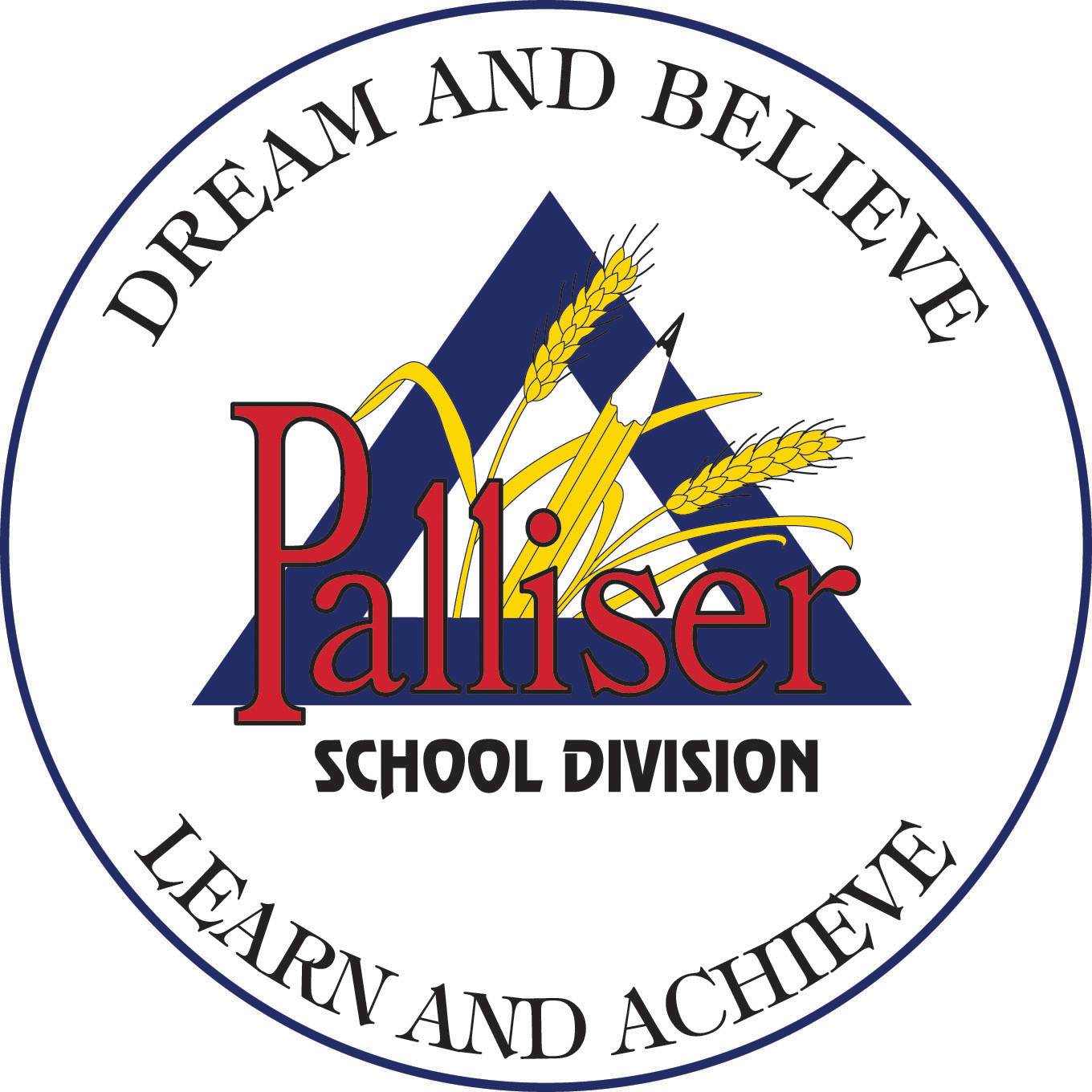 Palliser Centre#101, 3305 - 18 Avenue North, Lethbridge, AB  T1H 5S1Phone: 403-328-4111    Toll-free: 877-667-1234Fax: 403-380-6890    www.pallisersd.ab.ca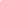 <DATE>To whom it may concern:RE: CRIMINAL RECORD CHECKS/POLICE INFORMATION CHECKS FOR VOLUNTEERSIn accordance with Palliser School Division Administrative Procedure 470, our school division requires parents, community volunteers, and volunteer supervisors to provide up-to-date criminal record checks (CRC)/police information checks (PIC) if they could be working independently with students, or if they will be involved in an overnight stay involving students.<REPLACE WITH VOLUNTEER NAME> is a volunteer in our school district. We request that your law enforcement agency provide a CRC or PIC to this individual. Palliser School Division participates in the VSPN program. Position 1 - Classroom Volunteer - 0002Position 2 - Coach - 0006Our VSPN number is: VSPN4828Ed0042Thank you for assisting us in providing a safe and caring environment for the students entrusted to our care.Yours truly,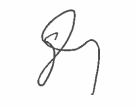 Jason Kupery, Director Palliser School Division